Algemene voorwaarden onderwijsbezoek ARTIS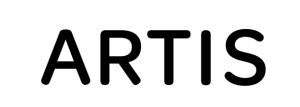 1. Deze voorwaarden zijn van toepassing op een onderwijsbezoek aan ARTIS. Een onderwijsbezoek bestaat uit toegangskaarten voor bezoekers (leerlingen en begeleiders) voor het ARTIS-Park, ARTIS-Micropia en/of het ARTIS-Groote Museum voor een specifieke datum en voor een bepaald tijdsslot, eventueel in combinatie met horecaproducten, een les en/of een werkboekje. Het is niet mogelijk een bezoek aan zowel het ARTIS-Park, ARTIS-Micropia én het ARTIS-Groote Museum op een dag te combineren (het combineren van twee locaties is wel mogelijk). 2. Indien aanvullende consumpties worden afgenomen tijdens het bezoek die niet vooraf te reserveren zijn, dan dienen deze direct te worden afgerekend bij de desbetreffende eet- of drinkgelegenheid, tenzij het gaat om extra aantallen van een al geboekt product. 3. De boeking wordt pas omgezet in een definitieve reservering nadat een officiële bevestigingsmail is ontvangen. Zolang er geen officiële bevestiging is ontvangen, is de boeking niet definitief. In geval van twijfel dient de onderwijsinstelling contact op te nemen met ARTIS.4. Annuleringen en/of wijzigingen van de reservering kunnen online worden doorgevoerd, mits uiterlijk één week voor de geboekte reserveringsdatum. Binnen één week voorafgaand aan de reserveringsdatum zijn wijzigingen of annuleringen niet meer mogelijk. In dat geval, of bij het niet (op tijd) verschijnen op de reserveringsdatum, is ARTIS gerechtigd de volledige reserveringswaarde in rekening te brengen. De onderwijsinstelling zal in dat geval een factuur van ARTIS ontvangen.5. ARTIS is bevoegd een boeking van een onderwijsbezoek op elk moment kosteloos te annuleren.6. Het geboekte onderwijsbezoek kan vooraf worden betaald aan de kassa (pin only) of kan door ARTIS achteraf worden gefactureerd. De betalingstermijn bedraagt 30 dagen na verzenddatum van de factuur. Het aantal leerlingen en begeleiders wordt op de dag van bezoek door ARTIS geteld. Indien er meer of minder leerlingen of begeleiders geteld worden dan het aantal toegangskaarten zoals vermeld in de definitieve reservering, dan zal ARTIS dit corrigeren. Eventueel gereserveerde horecaproducten worden niet gecorrigeerd, tenzij er meer producten afgenomen worden.7. Leerlingen mogen alleen onder begeleiding het ARTIS-Park, ARTIS-Micropia en/of het ARTIS-Groote Museum bezoeken. Voor het primair onderwijs geldt minimaal één begeleider per vijf leerlingen. Voor de onderbouw van het voortgezet onderwijs minimaal twee begeleiders per klas. Leerlingen uit de bovenbouw buiten klassenverband om kunnen zelfstandig een opdracht doen in het Park en de musea.  In klassenverband (20+ leerlingen) wordt vast gehouden aan minimaal twee begeleiders per klas. 8. Per klas kan er maximaal één les en één werkboekje worden geboekt. In overleg met ARTIS kan hiervan worden afgeweken. Geboekte lessen en werkboekjes worden kosteloos door ARTIS verstrekt. Scholen dienen zelf te zorgen voor potloden en pennen. Indien het geboekte onderwijsmateriaal op de dag zelf niet voorradig is, zal ARTIS een alternatief proberen aan te bieden.9. Het onderwijsbezoek is exclusief uitrijkaarten voor het ARTIS-parkeerterrein. Bij vervoer met personenauto’s geldt het reguliere parkeertarief. Parkeerkaarten kunnen worden meegenomen in de factuur of direct aan de kassa worden afgerekend (pin only). Voor bussen bestaat een kosteloze parkeergelegenheid naast het ARTIS-Park. Het in- en uitstappen uit bussen is enkel toegestaan op het parkeerterrein van ARTIS. 10. Boekingen voor een onderwijsbezoek mogen niet worden doorverkocht. Een onderwijsbezoek is niet geldig in combinatie met andere aanbiedingen en acties. Het ARTIS-lidmaatschap kan niet worden ingezet. Voor iedere leerling en begeleider wordt het geldende educatieve tarief op het moment van boeken gerekend.11. Op het bezoek aan ARTIS is het Bezoekersreglement van ARTIS van toepassing (verkrijgbaar bij de kassa’s van ARTIS-Park, ARTIS-Micropia, ARTIS-Groote museum en op www.artis.nl). Door het boeken van een onderwijsbezoek, accepteer je het Bezoekersreglement. 12. ARTIS verwerkt persoonsgegevens met inachtneming van de geldende wet- en regelgeving. Hoe wij dat doen kun je lezen in onze Privacyverklaring .13. ARTIS behoudt zich het recht voor deze voorwaarden tussentijds te wijzigen. De meest recente versie van de algemene voorwaarden kun je terugvinden op www.artis.nl.Onder onderwijs verstaan wij: primair- en voortgezet onderwijs/ speciaal onderwijs/ mbo/ hbo / wo / summerschools/ taalschool/ onderwijs voor vluchtelingen welke op doordeweekse dagen buiten de vakanties een bezoek brengen aan ARTIS.Andere soorten onderwijs zoals naschoolse – en of buitenschoolse opvang vallen onder het reguliere- of zorgkaarttarief.Versie: BB08112023